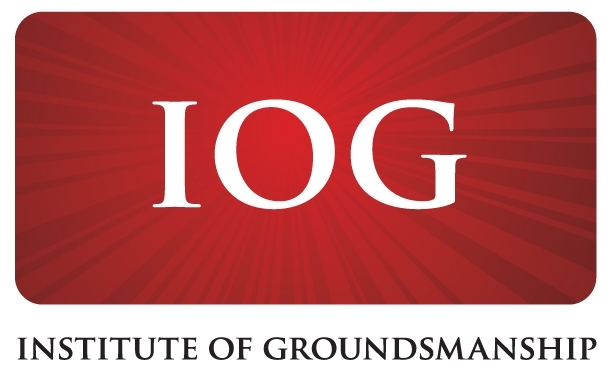 Time per operation (hours)JanFebMarAprMayJunJulAugSepOctNovDecTotalsWeeks 54454454454452Games 444104000886654Task(Estimated hours spent on each task per month and as an estimated total for the year)(Estimated hours spent on each task per month and as an estimated total for the year)(Estimated hours spent on each task per month and as an estimated total for the year)(Estimated hours spent on each task per month and as an estimated total for the year)(Estimated hours spent on each task per month and as an estimated total for the year)(Estimated hours spent on each task per month and as an estimated total for the year)(Estimated hours spent on each task per month and as an estimated total for the year)(Estimated hours spent on each task per month and as an estimated total for the year)(Estimated hours spent on each task per month and as an estimated total for the year)(Estimated hours spent on each task per month and as an estimated total for the year)(Estimated hours spent on each task per month and as an estimated total for the year)(Estimated hours spent on each task per month and as an estimated total for the year)(Estimated hours spent on each task per month and as an estimated total for the year)Mow @ 35-50mm 0.522228Mow @ 25-35mm0.50.520.5121.50.58Initial Mark 444Overmark0.62.42.42.462.44.84.83.63.632.4Aerate - Slit 1.11.11.12.22.21.11.18.8Aerate - Deep spike444Top-dress & work-in: 181818Overseed1.51.51.5Additional renovation666Maintain evenness0.330.331.321.321.322.640.660.661.321.3210.9Occ. divoting0.20.40.40.410.40.80.80.60.65.4Fertilise1.51.51.53Roll110.251.3Scarify111Chain harrow/brush 0.50.50.51110.5110.57Irrigate0.754.533313.5Herbicide222Erect / dismantle Goal Posts6 (b) 2(a) 46Paint Goal Posts333Total hoursTotal hours4.74.66.712.840.97.714.315.510.3118.27.1143.8Average hours per weekAverage hours per week0.91.21.72.610.21.92.93.92.62.22.11.82.8